Rectangular PrismsFill in the missing values for a rectangular prism. Surface AreaFind the surface area of each solid to the nearest tenth. (use = 3.14) 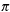 Surface AreaFind the surface area of each solid to the nearest tenth. (use = 3.14) Calculate the surface areas for each of the objects below.Calculate the surface areas for each of the objects below.Calculate the surface areas for each of the objects below.
area =   168  cm2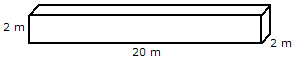 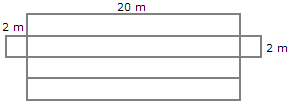 
area =   54  m2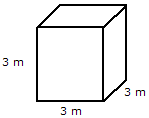 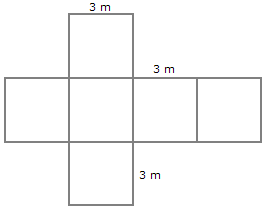 
area =   432  cm2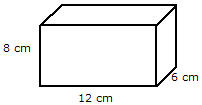 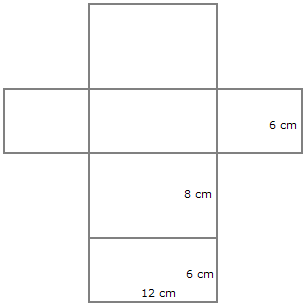 